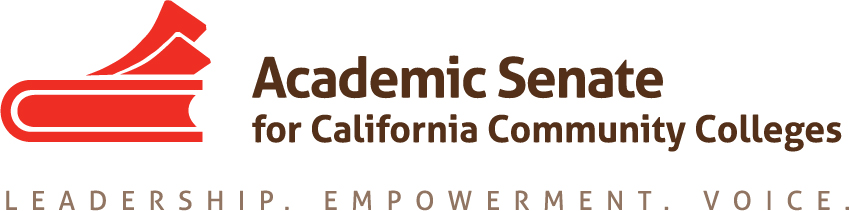 Standards & Practices Committee3/25/194:30 pm – 5:20 pmZOOMSummary Call to Order and Selection of Note Taker
Present: Rebecca Eikey, Erik Reese, Kim Perigo, Jorge OchoaApproval of Meeting SummariesFebruary 25, 2019 – by consensus 
Status of Committee Priorities for 2018-2019Reviewed and updated priorities. AwardsDiversity Award. Winner: Peter Fulks for the Cerro Coso College's Incarcerated Student Education Program.Example of a well-deserved award. Hayward Award Reading Process Recommendation: Continue to redact identifying information from applications. Use same rubric for both full-time and part-time faculty applicants. Separate out the reviewing of the part-time applicants from the full-time applicants. S&P committee members will review all applicants. Area Reviewers will review full-time faculty who are not from their Area. All Area Reviewers will review part-time applicants.The committee did not find a statistically significant difference in the use of the rubric for the full-time vs part-time faculty. Thus, recommends the same rubric. The committee recommends separating the evaluation of FT vs part-time. c. Awards Handbook https://asccc.org/sites/default/files/Awards_Handbook_Adopted_8.11.2017.pdf 
Revision: https://docs.google.com/document/d/1L8eZVzGoe1dwAoZsOKLn0UcR9aOUAPa2jqxuhGKxjN4/edit The change in the readers for Hayward would causes a minor revision to the Handbook. This will be brought to Executive Committee for approval. Policy Renumberinghttps://docs.google.com/document/d/1vVymCfT4RwuQYvzmnKv5h3vGtF9D8MOQDyuqTCYkTD0/edit?usp=sharing Recommend grouping the policies into categories and change the numbering to reflect that. This would be approved by Executive Director and President.Potential Categories:Human ResourcesFiscalGeneral/Governance Frequency of Surveys & Disseminating Information Draft Policy. May 2018 ASCCC Executive Committee Meeting Request: The Standards and Practices Committee to bring recommendations in the fall to the Executive Committee about the survey creation process and analysis and dissemination of the results.”https://docs.google.com/document/d/1B5ImAshYDbQ14NFrKY4AGEa-wvXX_38bg1YYXsPqtto/edit?usp=sharing The committee is comfortable with the draft policy going to Executive Committee.Equivalency Regional Meetings for Spring 2019Workshops similar to 2017 Curriculum StreamliningDesired outcomes: to promote and improve the use of Equivalencies in the state – provide teams with effective equivalency practices and to examine their own practices for possible improvementsto promote use of CTE MQ&E Toolkitwrite rostrum article Moorpark College will host one of the regional meetings for this work. LA Trade Tech will also be a host college. Los Rios District is open to hosting (either at the district or Sacramento City) and could be open to the region. San Diego would be good a location for hosting as well, perhaps San Diego Mesa, depending on the day (Friday is best); other options would be Miramar College or Grossmont College. Do we need more areas? Perhaps 4 locations is sufficient. If we could be at Palomar College, then it would draw from Orange County and San Diego. The length of the workshop would be 2.5 or 3 hours; so the times could be flexible in morning vs afternoon. We would like to invite members of HR, CTE Deans, faculty and MQ&E committee members. Target colleges and dates will be organized by the ASCCC office.The CTE Toolkit was shared. The committee discussed its use at upcoming events, such as Plenary and CCCAOE.S&P Meeting DateApril 22nd, 4:30 pmAdjournment Committee Charge The Standards & Practices Committee is charged with reviewing, acting on, and monitoring various activities as needed and assigned by the President or the Executive Committee of the Academic Senate. The Standards & Practices Committee's activities include, but are not limited to, conducting Disciplines List hearings, monitoring compliance with the Full Time/Part Time Ratio (75/25 rule), reviewing the faculty role in accreditation, screening faculty Board of Governors applications, analyzing and reviewing suggested changes in Executive Committee policies and Senate Bylaws and Rules, and administering designated awards presented by the Academic Senate. As assigned by the President or Executive Committee, the committee chair or designee will assist local academic senates with compliance issues associated with state statutes and their implementation. 